8th Annual Women's Leadership Conference Registration FormOn Friday, April 4, the Auburn University Women's Resource Center will hold its annual Women's Leadership Conference at the Hotel at Auburn University & Dixon Conference Center. The theme for the event is "Ties to the Past, Hope for the Future." Registration will begin at 8 a.m., and the conference will conclude at 2 p.m. At 8:30 a.m., a panel will provide perspectives on the "lesson of history" when Auburn University and the Auburn community began the sometimes painful transition from segregation. During lunch, current students from the University of Alabama will provide insights on the dramatic events of the past year, when young women led the successful campaign to open historically-white sororities to African American students.
The conference will offer an array of workshops on topics that further personal development. These include health and wellness, equality in education, stress management, and "Tips for the Power Woman.” The conference is open to all students, faculty and staff, and members of the community. The registration fee of $25 includes lunch and full conference participation.
For more information, contact Rachel Dawkins, dawkird@auburn.edu*Indicates a Required Field*First Name:*Last Name:Preferred Name:*Mailing Address:*City: *State:*Zip:Daytime Phone Number:*E-mail:  *Affiliation with Auburn University: Undergraduate Student, Graduate Student, Faculty, Staff, Administration, Alumni, Friend, Other:Ethnicity: Caucasian/White, African American/Black, Hispanic/Non-White, Asian/Pacific Islander, Arab, Multiracial, Other: Attending on a sponsorship: Yes or NoIf so, please indicate by whom: Staying all day or just the luncheon:Choice of a friend to sit with at the luncheon (please select only one; we will do our best to accommodate but cannot guarantee your preference): Special Dietary Needs: Vegetarian, Gluten Free, Lactose Free, Diabetic, Other (please describe below): Special Needs/Accommodations/Service Needs: ____________________________________________*Please send this completed form to Rachel Dawkins at dawkird@auburn.edu, deliver to 308 Mary Martin Hall, or fax to 334-844-4332 no later than March 26, 2014.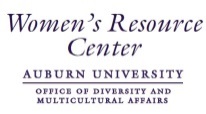 